Department of Child Safety, Youth and Women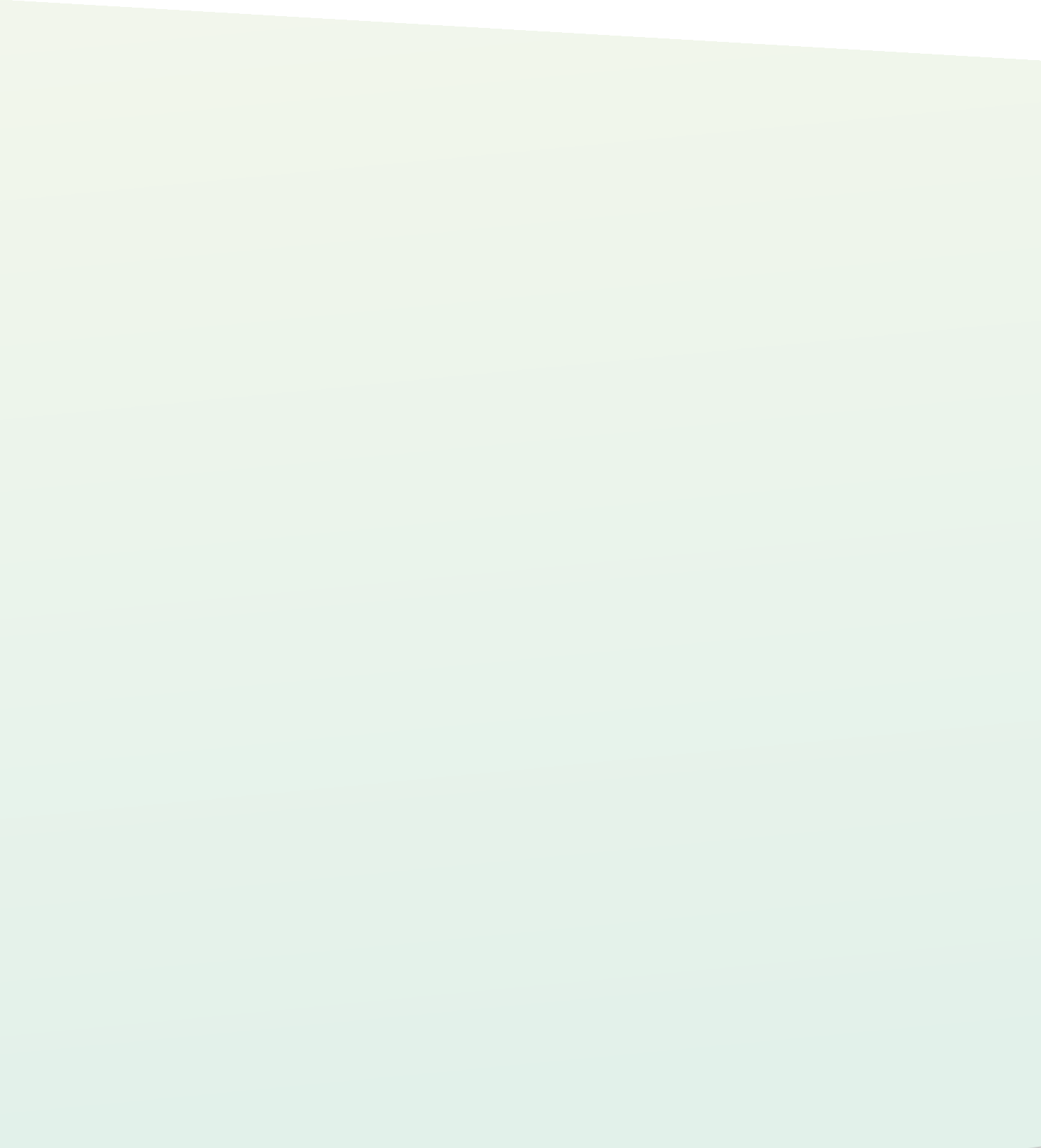 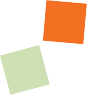 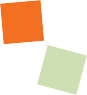 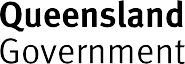 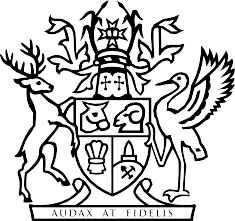 Domestic and family violence practice standardsThe Queensland Government is introducing new practice standards for the DFV sector effective from 1 January 2021. This single, consolidated set of standards will apply across all DFV service types. 	PRINCIPLE 1: The rights, safety, and dignity of victims are paramount	Respectful, developmentally appropriate, culturally appropriate and non-judgemental approachEnsuring victim safetyRisk assessment, management and safety plans 	PRINCIPLE 2: Staff understand domestic and family violence	Understanding of domestic and family violenceUnderstanding of gender, power, and control 	PRINCIPLE 3: Services are evidence-informed	3.1 Evidence-informed practice 	PRINCIPLE 4: Perpetrators are held accountable for their actions	4.1 Ensuring safety, responsibility, and accountability 	PRINCIPLE 5: Services are culturally safe for Aboriginal and Torres Strait Islander people	5.1 Ensuring cultural safety 	PRINCIPLE 6: Services are client centred and accessible for all	Ensuring appropriate responses for all cohortsClient focussed approachAccessible and equitable support and assistance 	PRINCIPLE 7: Services collaborate to provide an integrated response	Working with other domestic and family violence service providersWorking with organisations outside the service systemBe ready for 1 January 2021www.csyw.qld.gov.au/violence-prevention/service-providers